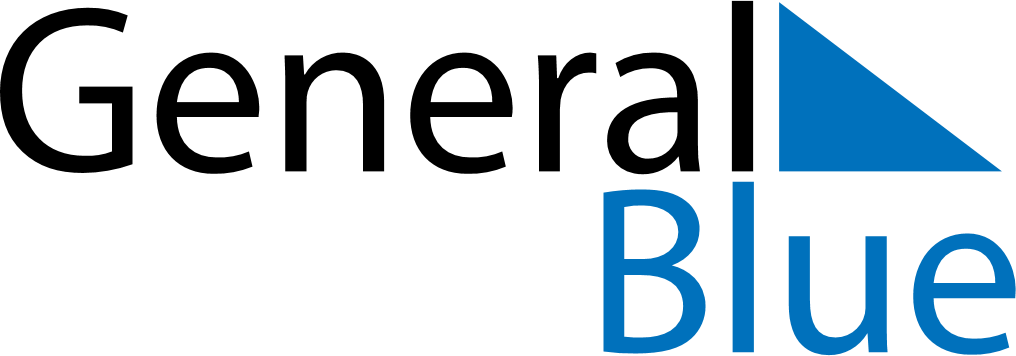 Weekly CalendarApril 13, 2026 - April 19, 2026Weekly CalendarApril 13, 2026 - April 19, 2026Weekly CalendarApril 13, 2026 - April 19, 2026Weekly CalendarApril 13, 2026 - April 19, 2026Weekly CalendarApril 13, 2026 - April 19, 2026Weekly CalendarApril 13, 2026 - April 19, 2026MONDAYApr 13TUESDAYApr 14TUESDAYApr 14WEDNESDAYApr 15THURSDAYApr 16FRIDAYApr 17SATURDAYApr 18SUNDAYApr 19